Autumn Craft Ideas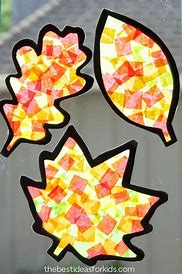 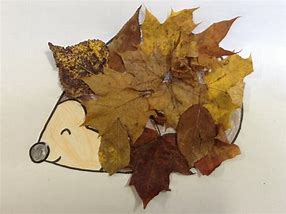 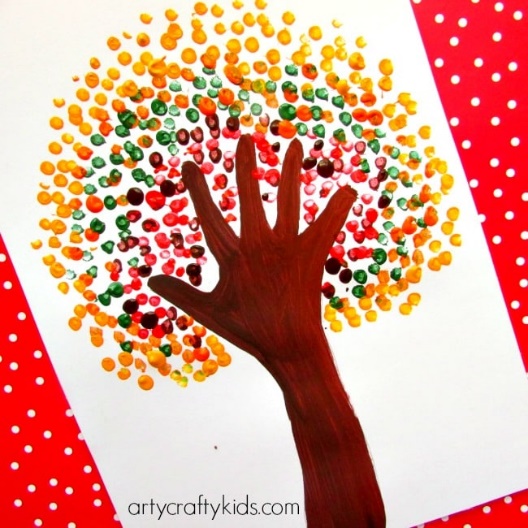 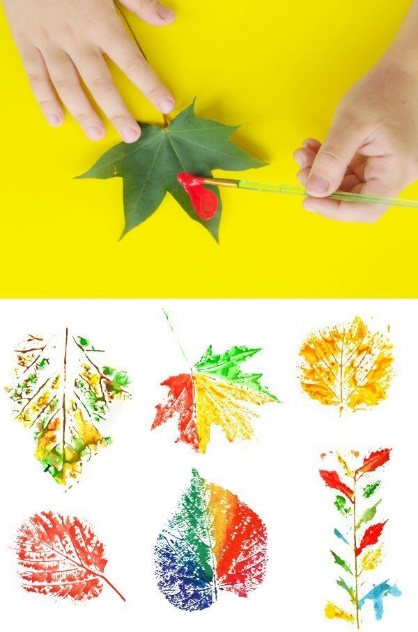 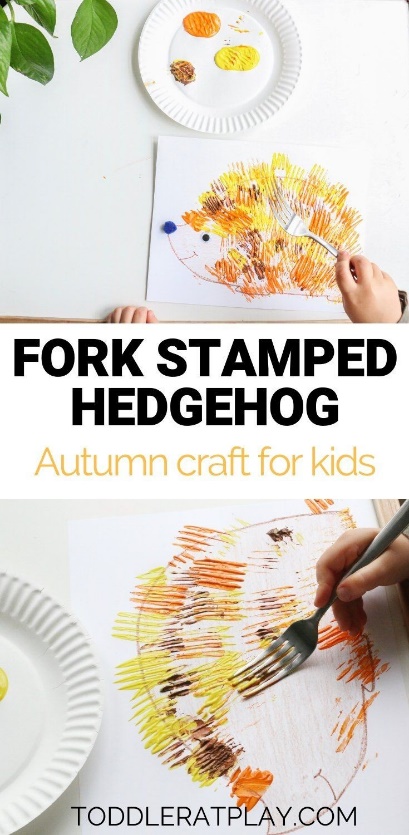 